Maak groepjes per gekozen profiel/keuzevak.Leerlingen die hetzelfde profiel/keuzevak hebben gekozen zitten bij elkaar. De twijfelaars vormen ook een groepje. Vertel elkaar waarom je dit profiel/keuzevak hebt gekozen of waarom je nog twijfelt.De volgende klasgenoten hebben ook voor mijn eerste keuze gekozen:Maak samen reclame voor jullie profiel/keuzevak!Bedenk samen een slogan om je sector je promoten. Hoor je bij de twijfelaars, dan verzin je een slogan die gaat over twijfelen. (voorbeeld: kies voor de mens; kies voor zorg&welzijn)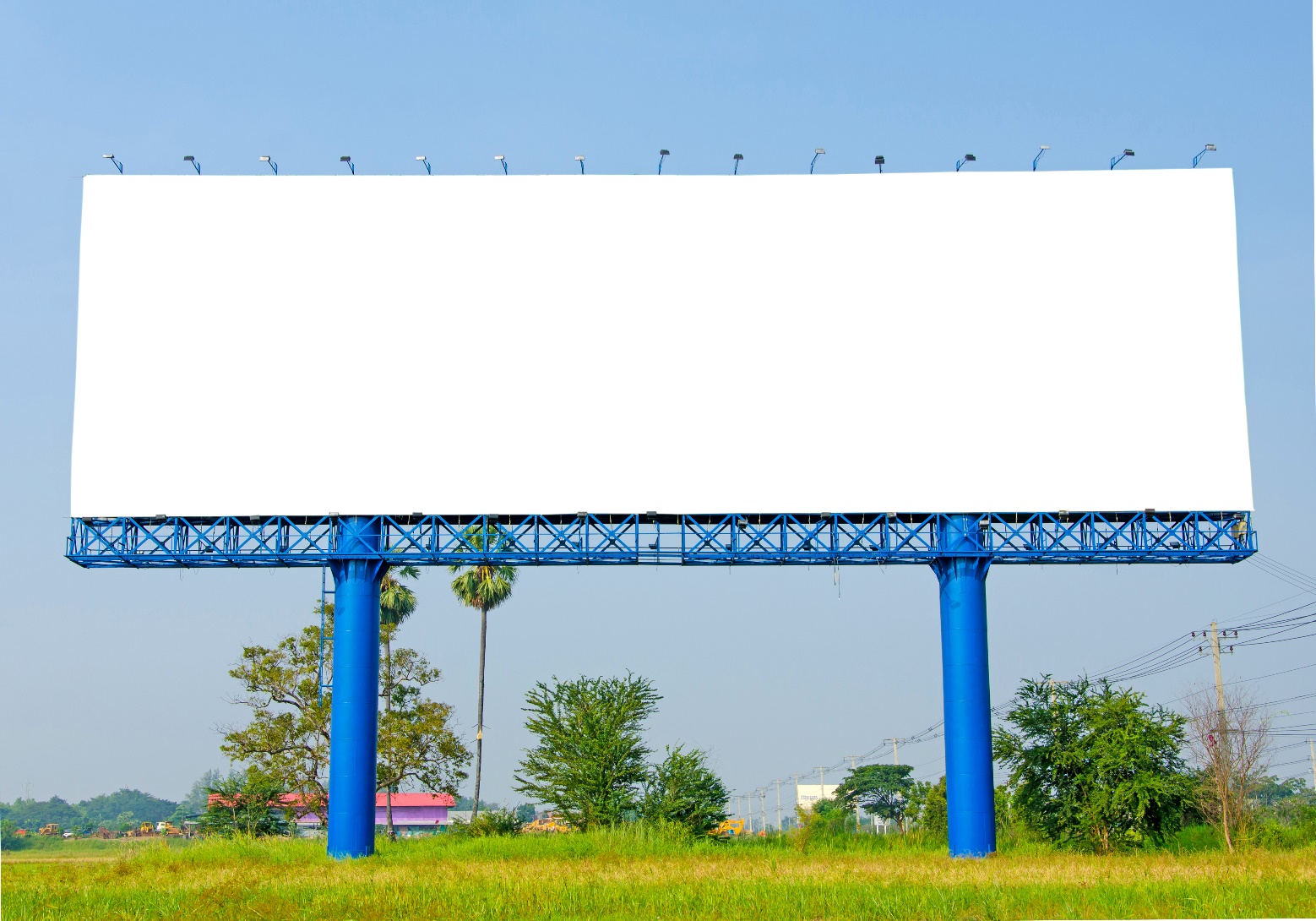            ONZE SLOGAN IS:	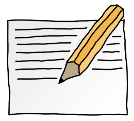 OPDRACHT 6.5: maak reclame voor je profiel/keuzevak